Открытый урок (6 класс)«Основы экологии. Экологические факторы»Цель урока: первое знакомство с понятиями – экология, экологические факторы; развитие умений наблюдать  за природными явлениями, анализировать их, находить  взаимосвязи, устанавливать закономерности, делать выводы; прививать  навыки бережного отношения к природе.Тип урока: экскурсия.Оборудование: инструктивные карточки с описанием участка и заданиями для каждой группы.Ход урока.I этап урока (15 минут) в кабинете1)Организационный момент, постановка задач урока2)Знакомство с понятиями, запись определений терминов3)Домашнее задание: сделать краткий письменный отчёт об экскурсии по предложенному плану.Экология – наука о взаимосвязи живых организмов с факторами окружающей среды.Экологические факторы – это условия окружающей среды, которые оказывают влияние на живые организмы.Неживой природы			Живой природы		Деятельность человека     (абиотические)			  (биотические)		       (антропогенный)4)Инструктаж:Правила поведения во время экскурсииПояснения по работе с инструктивной карточкой в группеII этап урока (25 минут) на местностиГруппы выходят на свои участки №1, №2, №3, №4 и выполняют задания в соответствии с инструктивной карточкой (5 – 7 мин)Все группы собираются вместе, переходя от участка к участку, представитель (представители) от группы отчитываются о проделанной работеРебята из других групп задают вопросыПодведение итогов урока; уточнение домашнего задания.План для оформления  отчёта об экскурсии«Тема экскурсии»Что такое экологические факторыНа какие группы делятся экологические факторыПривести примеры биотических факторов (описать различные способы взаимодействий живых организмов между собой – конкуренция, паразитизм, полупаразитизм, квартирантство, симбиоз); Привести примеры растений-первоцветов, указать их особенности;Привести примеры светолюбивых и теневыносливых растений Имеются ли следы деятельности животных? Имеются ли следы деятельности человека?Отчёт можно оформить рисунками, фотографиямиПлан для оформления  отчёта об экскурсии«Тема экскурсии»Что такое экологические факторыНа какие группы делятся экологические факторыПривести примеры биотических факторов (описать различные способы взаимодействий живых организмов между собой – конкуренция, паразитизм, полупаразитизм, квартирантство, симбиоз); Привести примеры растений-первоцветов, указать их особенности;Привести примеры светолюбивых и теневыносливых растений Имеются ли следы деятельности животных? Имеются ли следы деятельности человека?Отчёт можно оформить рисунками, фотографиямиПлан для оформления  отчёта об экскурсии«Тема экскурсии»Что такое экологические факторыНа какие группы делятся экологические факторыПривести примеры биотических факторов (описать различные способы взаимодействий живых организмов между собой – конкуренция, паразитизм, полупаразитизм, квартирантство, симбиоз); Привести примеры растений-первоцветов, указать их особенности;Привести примеры светолюбивых и теневыносливых растений Имеются ли следы деятельности животных? Имеются ли следы деятельности человека?Отчёт можно оформить рисунками, фотографиямиПлан для оформления  отчёта об экскурсии«Тема экскурсии»Что такое экологические факторыНа какие группы делятся экологические факторыПривести примеры биотических факторов (описать различные способы взаимодействий живых организмов между собой – конкуренция, паразитизм, полупаразитизм, квартирантство, симбиоз); Привести примеры растений-первоцветов, указать их особенности;Привести примеры светолюбивых и теневыносливых растений Имеются ли следы деятельности животных? Имеются ли следы деятельности человека?Отчёт можно оформить рисунками, фотографиямиУчасток №1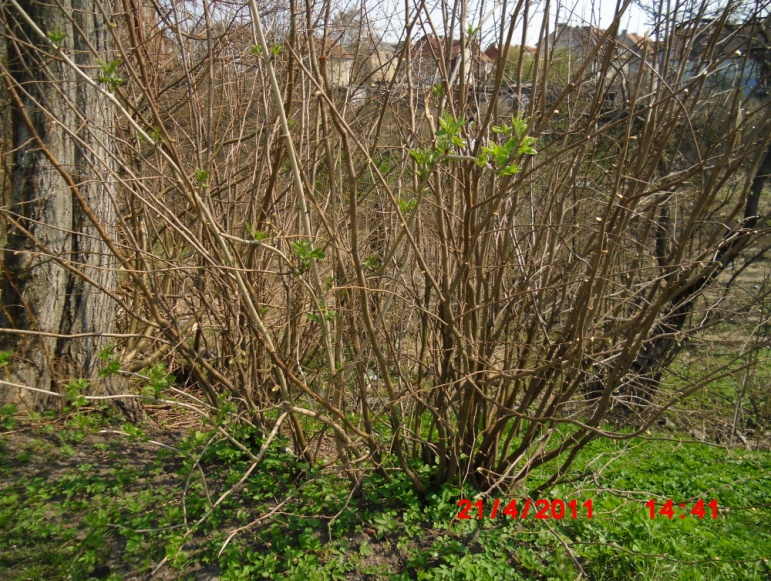 Осмотрите внимательно свой участок.Обратите внимание на произрастающие на нём растения (напишите названия, если они вам известны):Деревья – Кустарники – Травы – Есть ли на вашем участке светолюбивые растения – теневыносливые растения –  первоцветы – по каким признакам вы их определяете?Какие примеры взаимоотношений между живыми организмами вы выявили на своём участке Симбиоз – взаимовыгодное проживание двух организмовПаразитизм – один живой организм существует за счёт другогоКонкуренция –  взаимоотношения между организмами одного и того же или разных видов, в ходе которых они соревнуются за одни и те же средства существования и условия размноженияКвартирантство – один организм извлекает пользу, не причиняя вреда другому Имеются ли на вашем участке следы деятельности животныхИмеются ли на вашем участке следы деятельности человека?Участок №2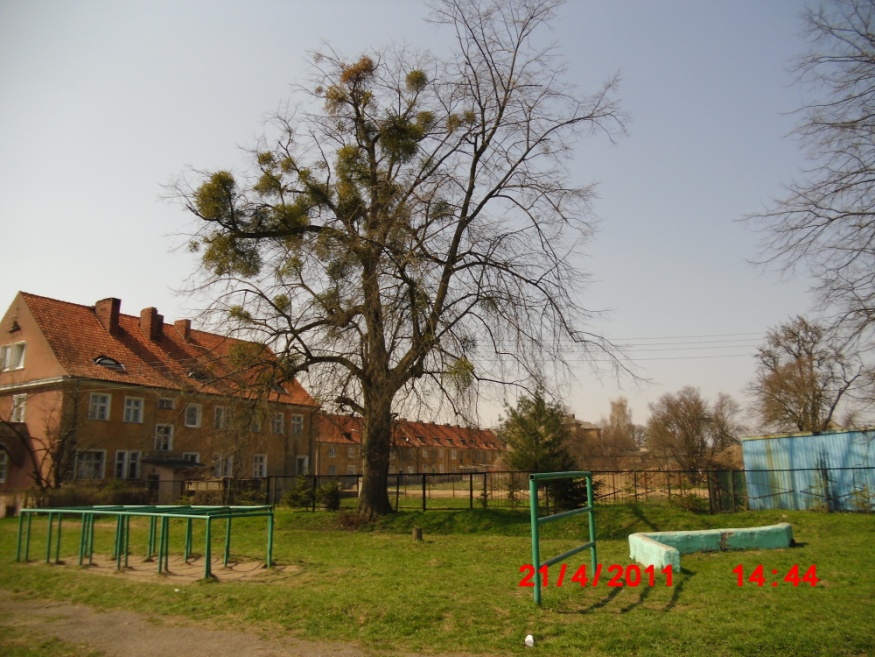 Осмотрите внимательно свой участок.Обратите внимание на произрастающие на нём растения (напишите названия, если они вам известны):Деревья – Кустарники – Травы – Есть ли на вашем участке светолюбивые растения – теневыносливые растения –  первоцветы – по каким признакам вы их определяете?Какие примеры взаимоотношений между живыми организмами вы выявили на своём участке Симбиоз – взаимовыгодное проживание двух организмовПаразитизм – один живой организм существует за счёт другогоКонкуренция –  взаимоотношения между организмами одного и того же или разных видов, в ходе которых они соревнуются за одни и те же средства существования и условия размноженияКвартирантство – один организм извлекает пользу, не причиняя вреда другому Имеются ли на вашем участке следы деятельности животныхИмеются ли на вашем участке следы деятельности человека?Участок №3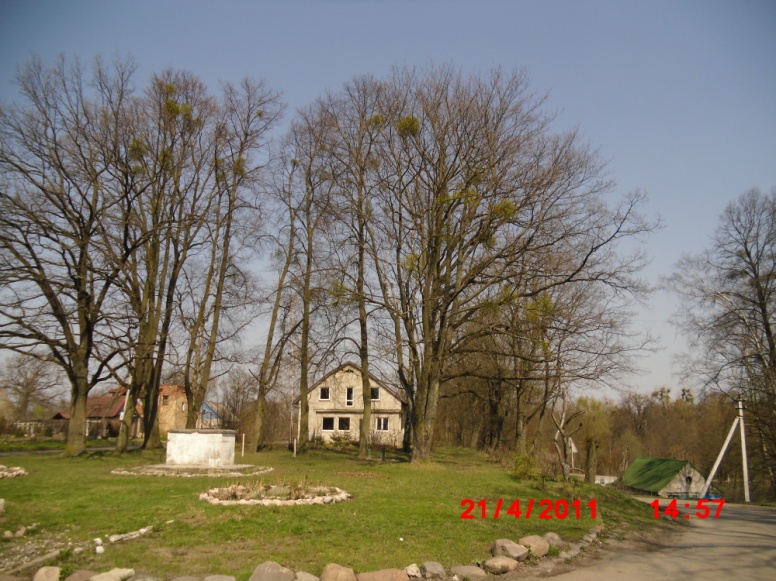 Осмотрите внимательно свой участок.Обратите внимание на произрастающие на нём растения (напишите названия, если они вам известны):Деревья – Кустарники – Травы – Есть ли на вашем участке светолюбивые растения – теневыносливые растения –  первоцветы – по каким признакам вы их определяете?Какие примеры взаимоотношений между живыми организмами вы выявили на своём участке Симбиоз – взаимовыгодное проживание двух организмовПаразитизм – один живой организм существует за счёт другогоКонкуренция –  взаимоотношения между организмами одного и того же или разных видов, в ходе которых они соревнуются за одни и те же средства существования и условия размноженияКвартирантство – один организм извлекает пользу, не причиняя вреда другому Имеются ли на вашем участке следы деятельности животныхИмеются ли на вашем участке следы деятельности человека?Участок №4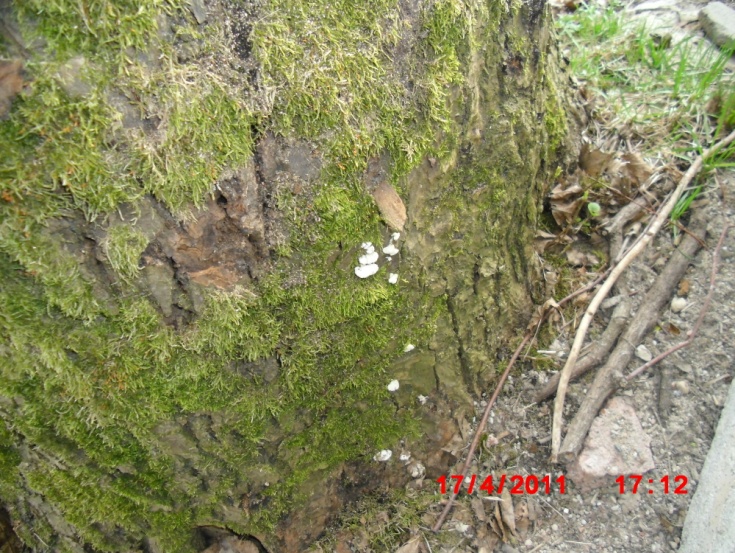 Осмотрите внимательно свой участок.Обратите внимание на произрастающие на нём растения (напишите названия, если они вам известны):Деревья – Кустарники – Травы – Есть ли на вашем участке светолюбивые растения – теневыносливые растения –  первоцветы – по каким признакам вы их определяете?Какие примеры взаимоотношений между живыми организмами вы выявили на своём участке Симбиоз – взаимовыгодное проживание двух организмовПаразитизм – один живой организм существует за счёт другогоКонкуренция –  взаимоотношения между организмами одного и того же или разных видов, в ходе которых они соревнуются за одни и те же средства существования и условия размноженияКвартирантство – один организм извлекает пользу, не причиняя вреда другому Имеются ли на вашем участке следы деятельности животныхИмеются ли на вашем участке следы деятельности человека?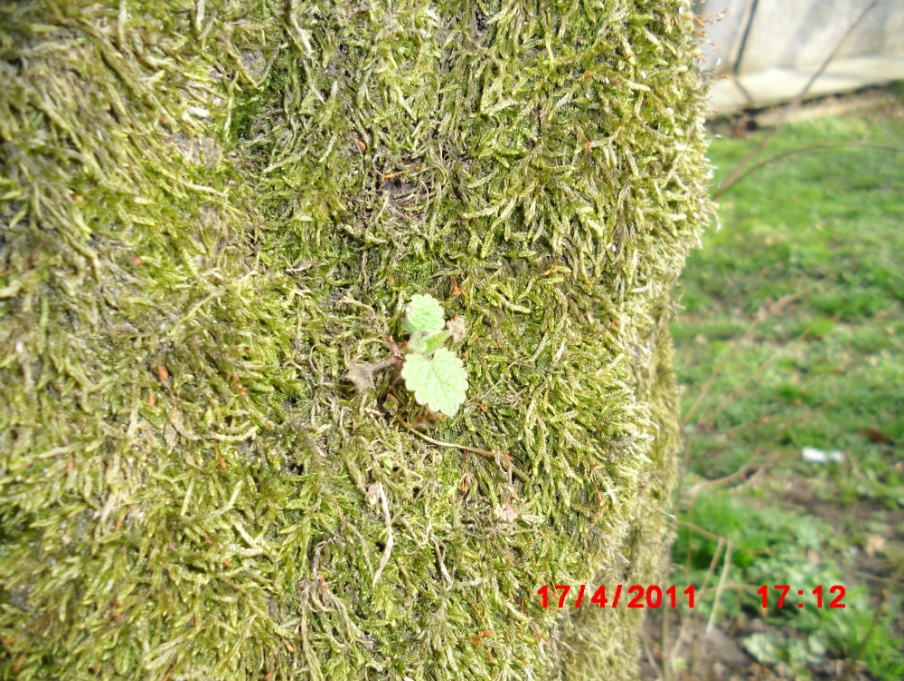 Гусиный лук					Фиалка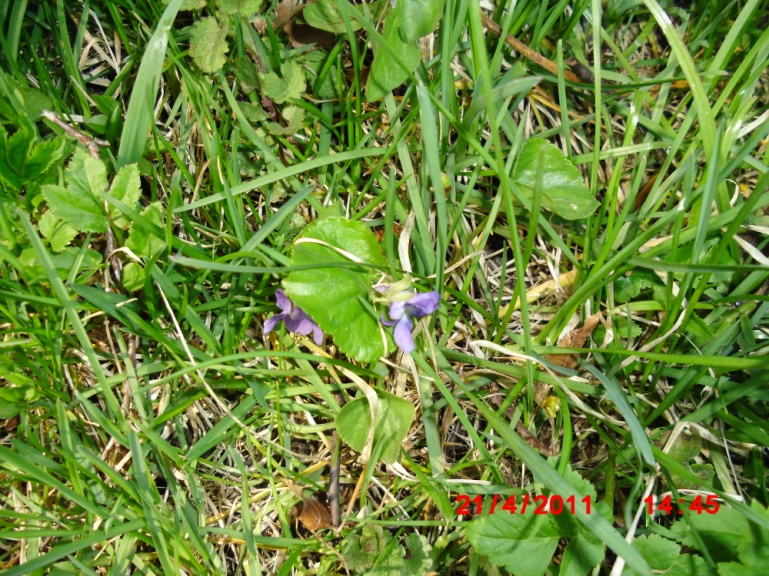 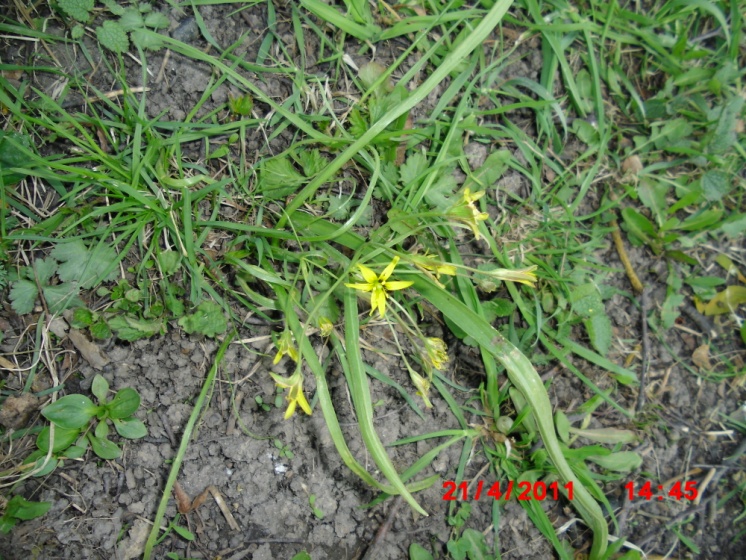 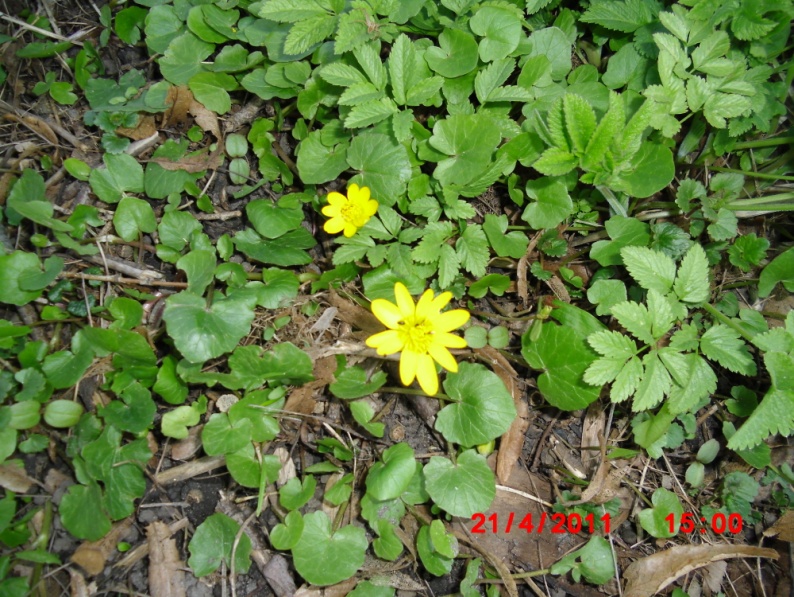 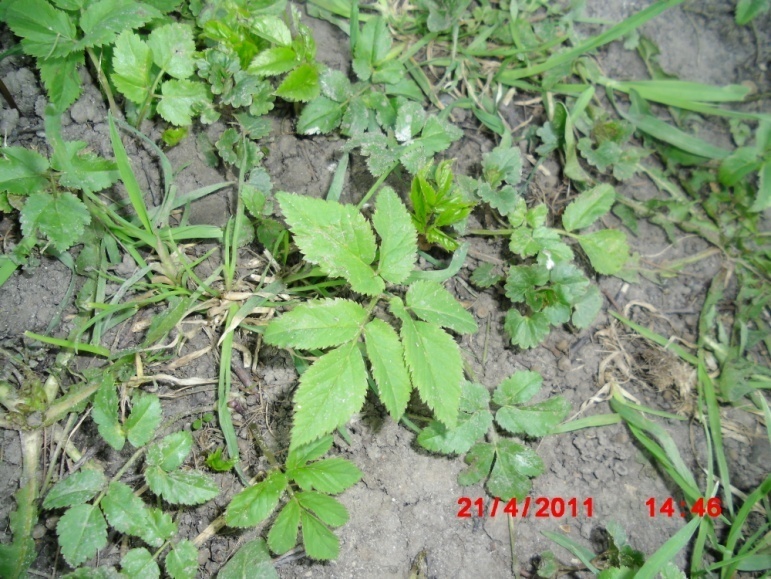 Сныть обыкновенная					Чистяк весенний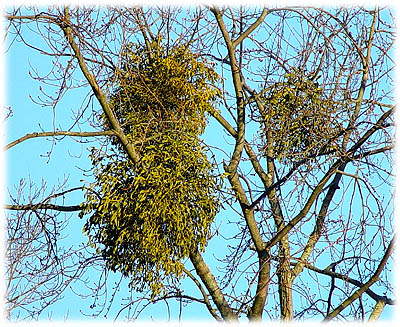 Омела белая